Alka Hajnalka4321 ObagKenyér u. 4Meghívó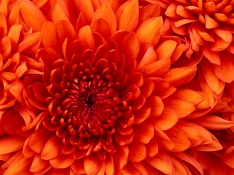 Kedves Alka Hajnalka!Szeretettel meghívjuk jazz együttesünk holnap este tartandó első nyilvános koncertjére.Pontos időpont:	2000 óraHelyszín:	A kikötőben található nagyobb hajó!Megjelenésedre feltétlenül számítunk!	A Jazzy együttesEmber Elek1234 KenderesAlma u. 10MeghívóKedves Ember Elek!Szeretettel meghívjuk jazz együttesünk holnap este tartandó első nyilvános koncertjére.Pontos időpont:	2000 óraHelyszín:	A kikötőben található nagyobb hajó!Megjelenésedre feltétlenül számítunk!	A Jazzy együttes